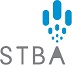 廣電三法爭議列表中華民國衛星廣播電視事業商業同業公會提案中華民國一○四年十月二日星期五爭議主題法條STBA主張(1)無線必載有廣法修正案  第33條(版本比較詳附件一)1, 『必載』是市場機制的例外，是一項免除商業競爭的特權，不僅干預民營平台的自主權，也剝奪其他內容供應商的競爭公平。因此，得以適用必載條件者，宜有極高之公共價值，方具備正當性，必須要考量的是閱聽受眾的公益與特殊需求，始可藉必載來滿足，而不是用法定必載來擴張現有商業無線電視事業的營業利益。應該讓商業無線電視回歸商業機制。2,考量享有『必載』特權之『正當性』必須來自於閱聽眾的公共需求，因此法律文字應明訂限定必載為『非商業、無廣告之公共電視台』。3,至於目前實際上已經『雙必載』於有線電視類比與數位雙區塊之商業無線台，本會尊重現況--必載數量及範圍為現況必載之民營無線電視頻道該一個主頻(即目前必載之台視、中視、華視、民視該一個主頻)，以兼顧收視戶長久以來之收視習慣。惟此點本會主張不宜入法，以符國際通例。4,綜上所述，本會反對本會反對所謂全必載或加一版，也建議不採行所謂「有條件必載版」及「有條件基本頻道版」。5, 我國「無線電視事業」執照，除了內容供應之外，還包括國家頻譜珍稀資源之指配使用權、同時身兼平台，三位一體，從平台競爭的角度而言，有線電視與無線電視分屬獨立且競爭之平台，因此有線電視必載無線之義務應加以限制，如無限擴張，使無線電視失去競爭成為有線電視之附屬品，將失去政府長期以來扶植無線數位電視平台之美意。爭議主題法條STBA主張(2)費率審議分組付費有廣法修正案  第44條1,建議主管機關解除收視費用之價格管制，在數位匯流環境成熟，已經形成開放網路競爭的架構下，讓市場回歸商業機制。2,收視費(授權金)是「商業電視頻道(內容製播與集成)」的兩大收入之一，奠基於「使用者付費、尊重著作權利」的觀念，也是內容製作供應商「不需要追逐收視率」的收入來源，甚盼能回應國人對內容品質提升的殷殷期盼，對於不需追逐收視率的內容收入來源，也就是「收視費」，政策上應該加以鼓勵，提高其在電視頻道營收結構之佔比，追求福國利民的終極目標。(3)強制自製比率衛廣法修正案 第8條(建議刪除本項)1, 罔顧頻道類型各異，一律強制規範本國自製比例，實在窒礙難行。2, 爰建議刪除本項建請採取鼓勵原則，另以政策措施為之。(4)插播式字幕衛廣法修正案 第34條(建議刪除本條)1,插播式字幕規範源自於有線廣播電視法，原專指有線廣播電視「系統經營者」在頻道供應者所提供之頻道節目內容以外，另行以插播字幕播送公共訊息之行為。至於衛星廣播電視頻道供應事業於節目畫面中所呈現之影像、文字或圖卡，屬於憲法賦予人民之著作自由，本條文違憲在先又授權行政機關另訂實施辦法，本會期期以為不可。2,爰建議刪除本條規定。3,關於插播式字幕呈現，應循本會既有自律機制處理。(5)廣告時間計算衛廣法修正案 第36條(詳附件二)1,由於部分節目起訖時間不定，為使衛星電視穩定發展，並考量視聽眾之收視權益，在限制廣告整體時間之前提下，適度放寬主要廣告時段之時間，並得由其他非主要廣告時段之時間等量扣減之。2,「節目預告」已成為視聽眾獲取節目資訊之重要來源，且該節目預告並無廣告收入，不應計入廣告時間。(6)罰則衛廣法修正案  第六章(詳附件二)1,增添過多違法態樣與罰則，加重違規行為之裁罰額度，其額度普遍高過無線電視事業，甚至最高達十倍之多，有失管制之合理性。2,原有警告制度與罰鍰裁處並列為二擇一，忽視輕度違規預警功能之重要性。